KIDS BIKES for salePackage including a 12" Disney•Pixar Cars Boys’ Bike by Huffy  & A Disney•Pixar Cars scotter ($25)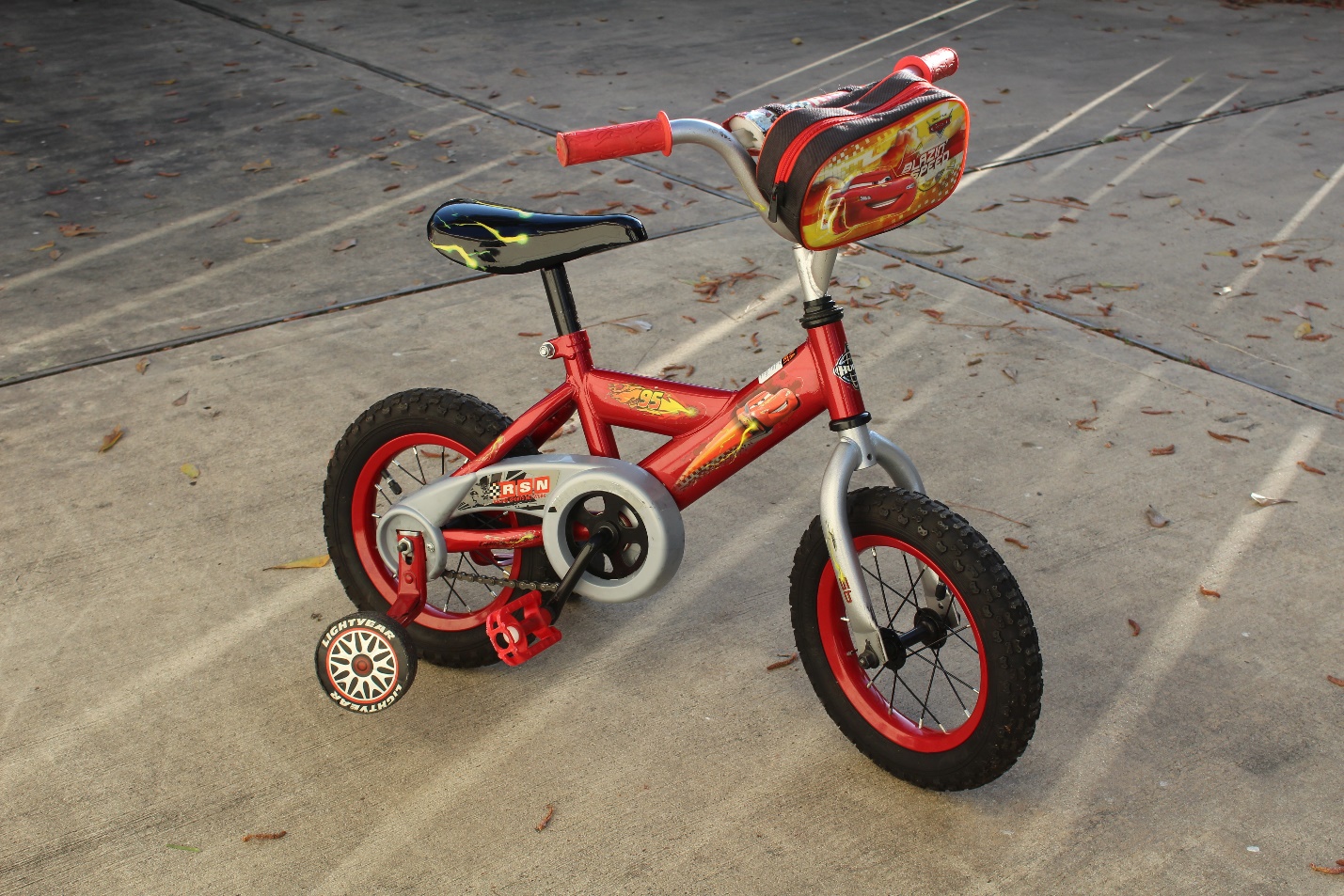 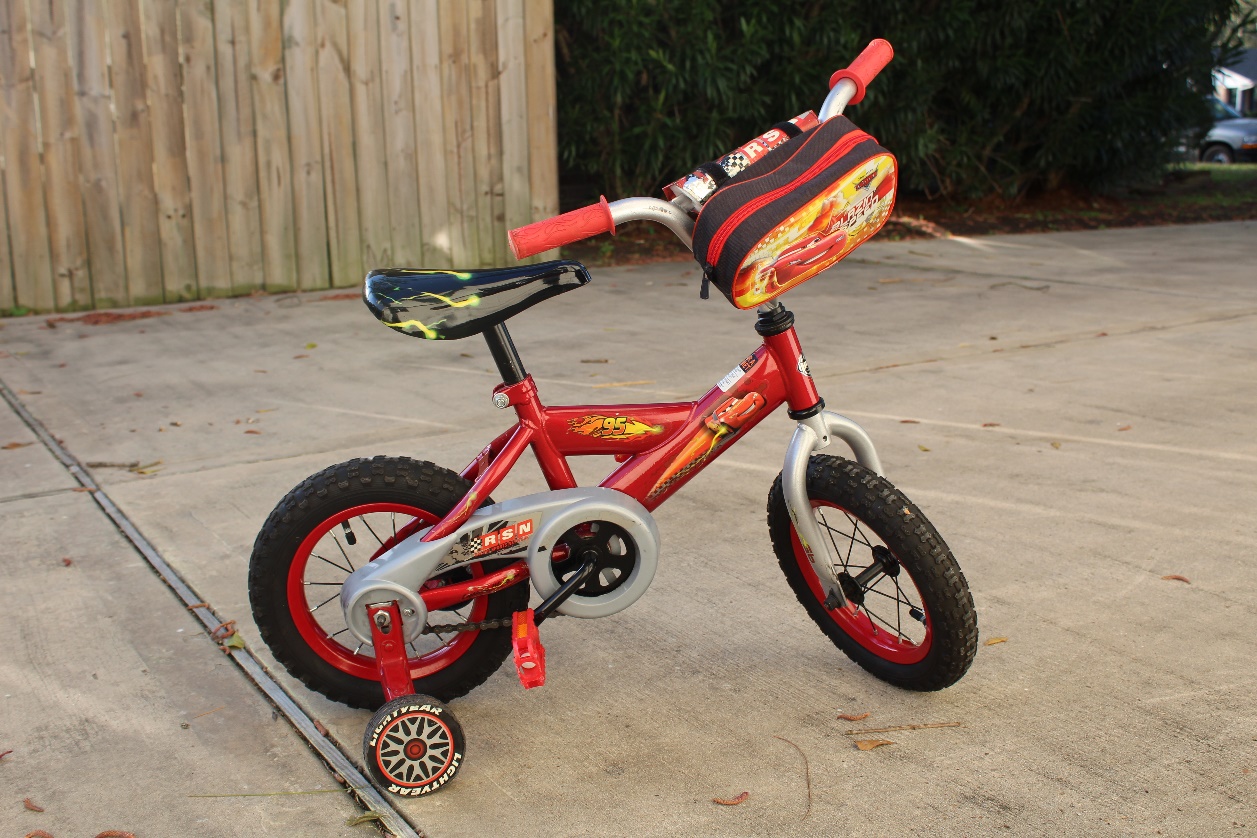 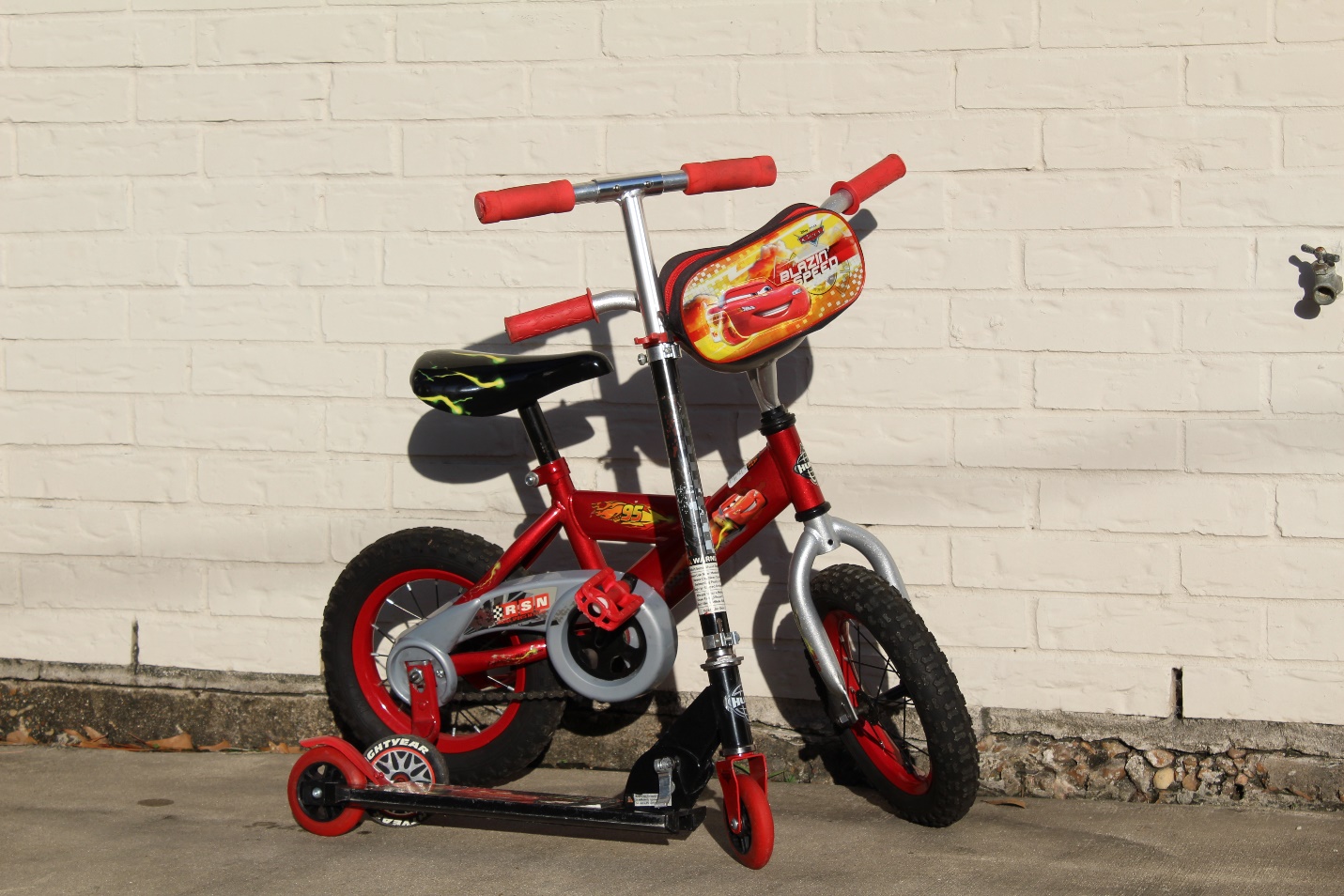 Similar item: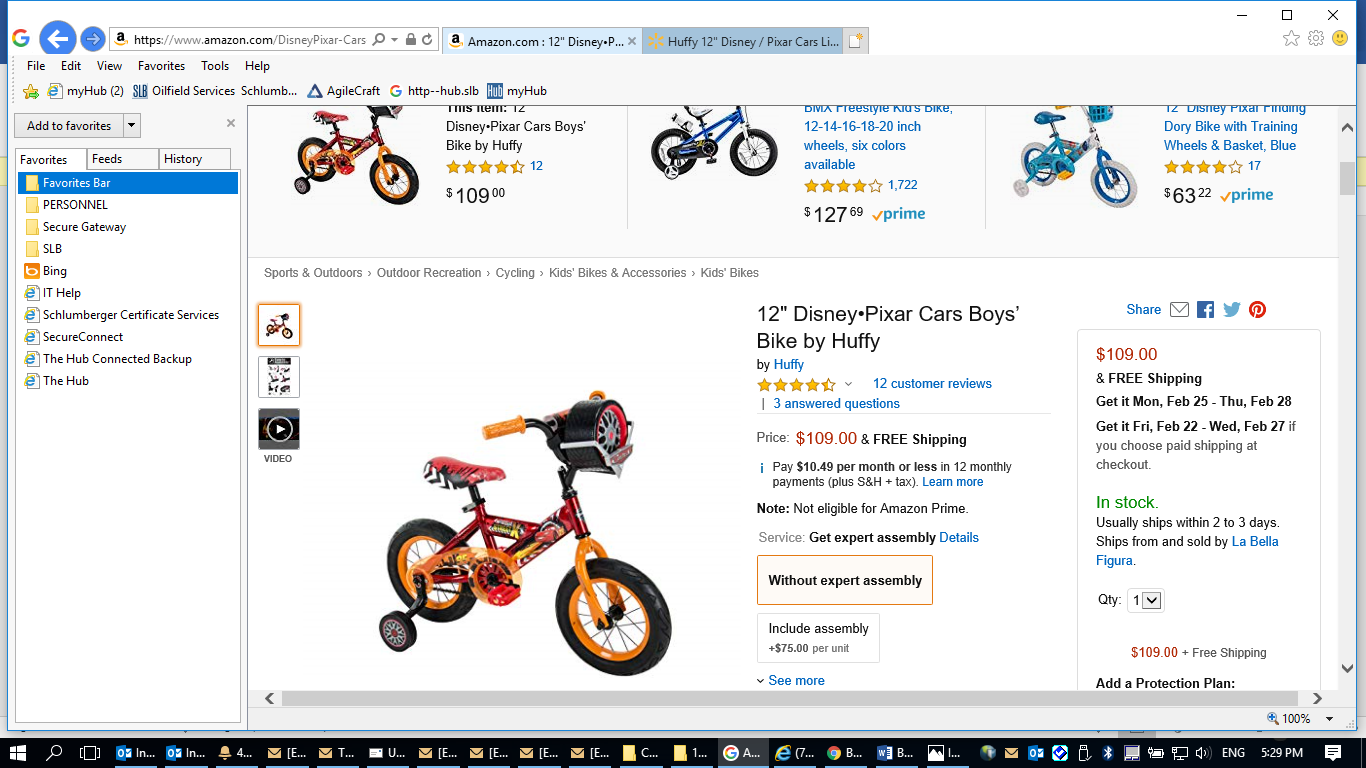 14" GIRL’s Bike by B’twin for 4/6 years old ($15)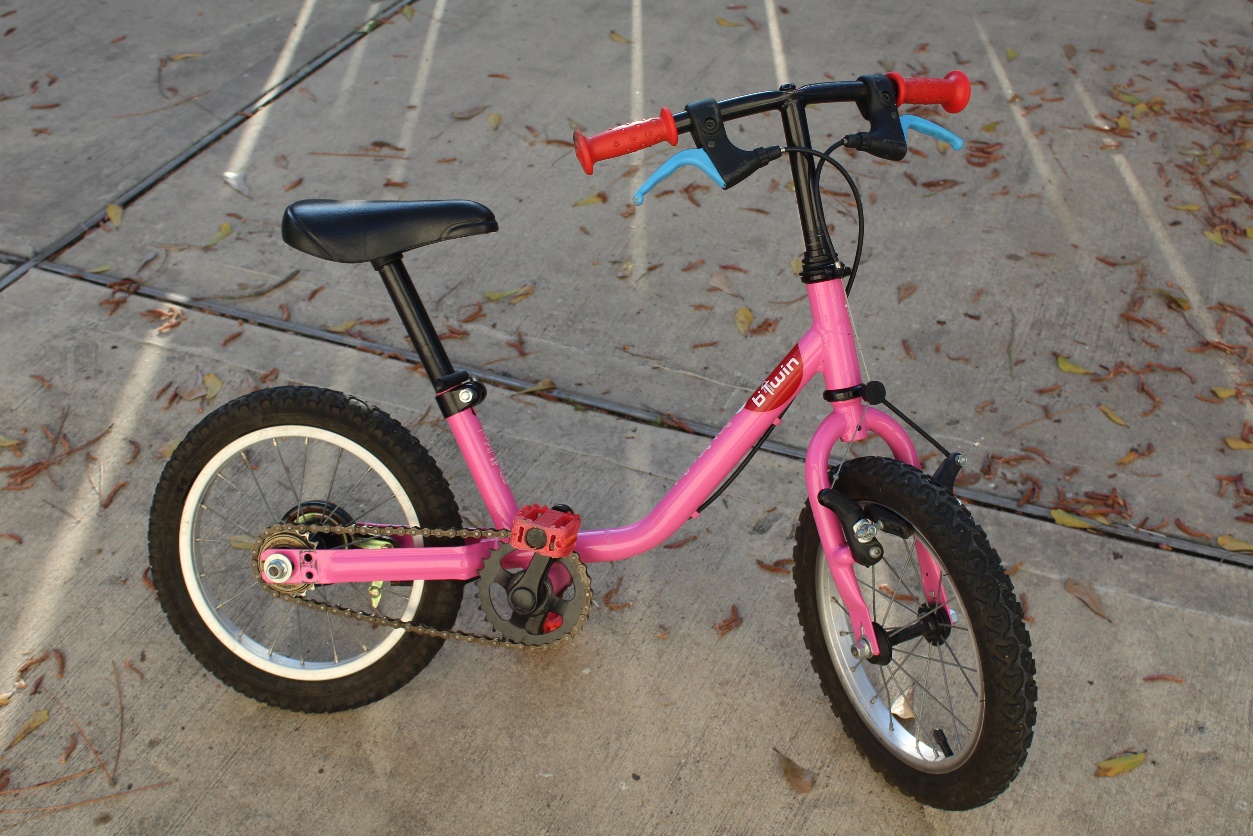 20" GIRLs’ Bike by B’twin for 6/8 years old  ($40)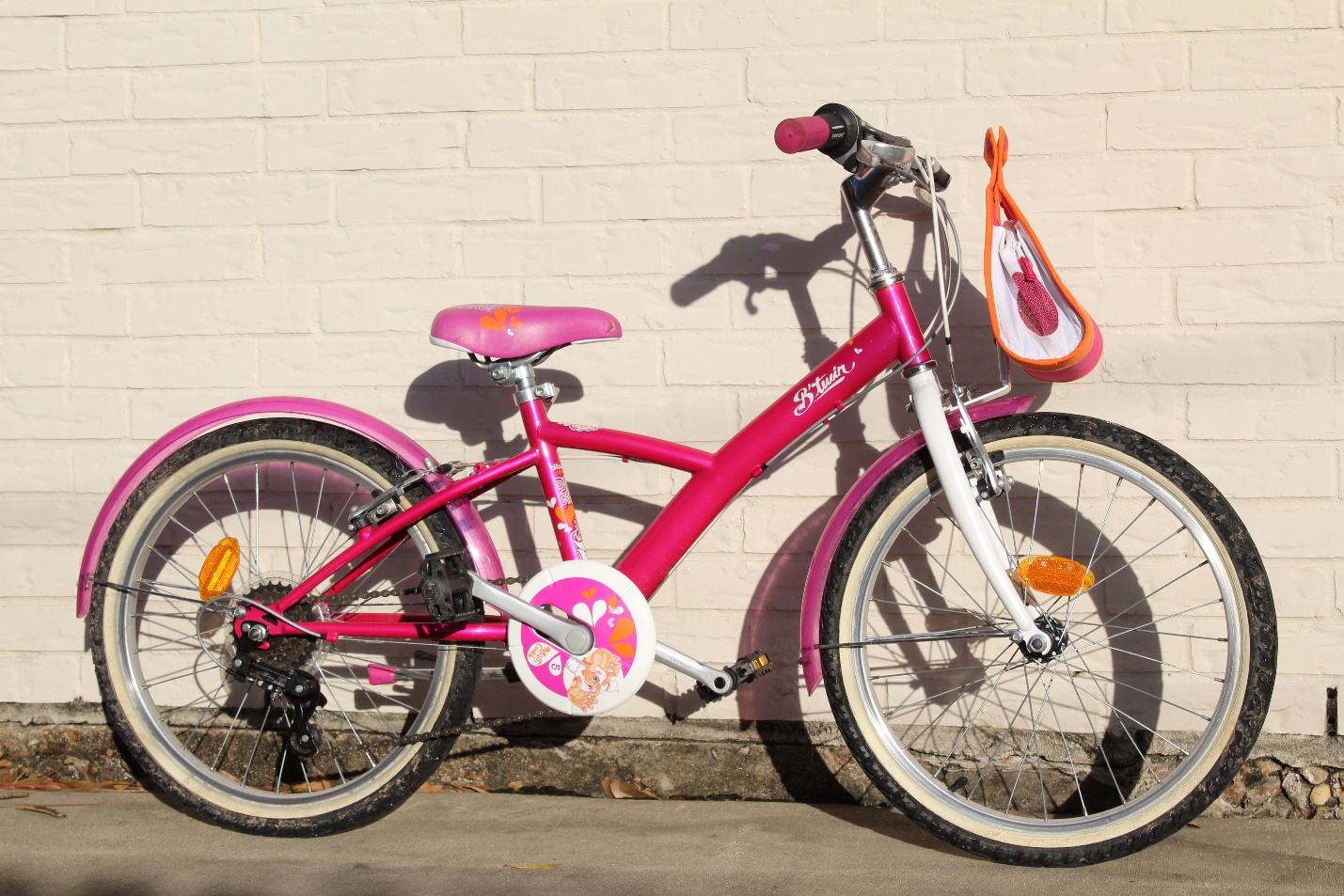 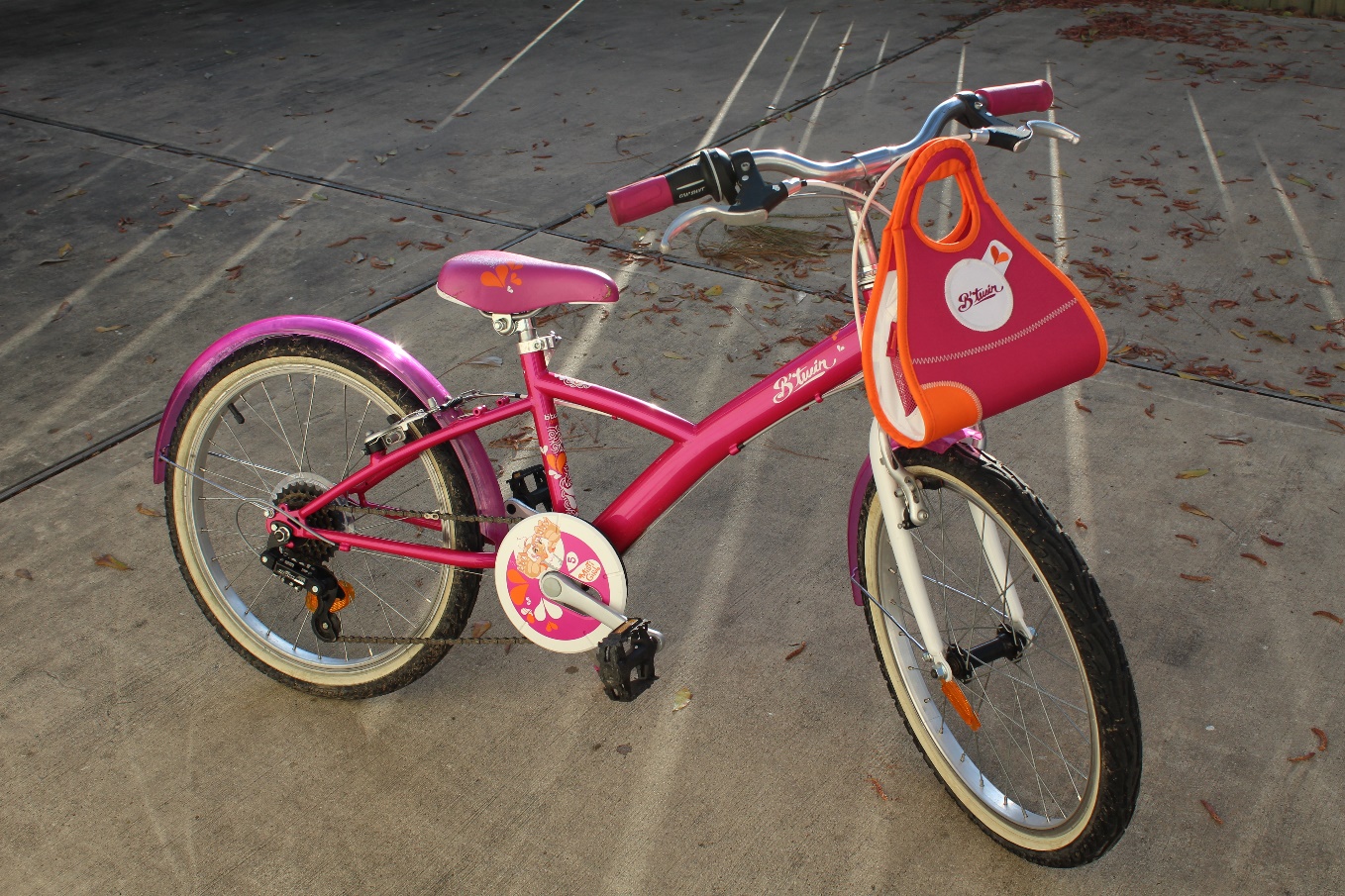 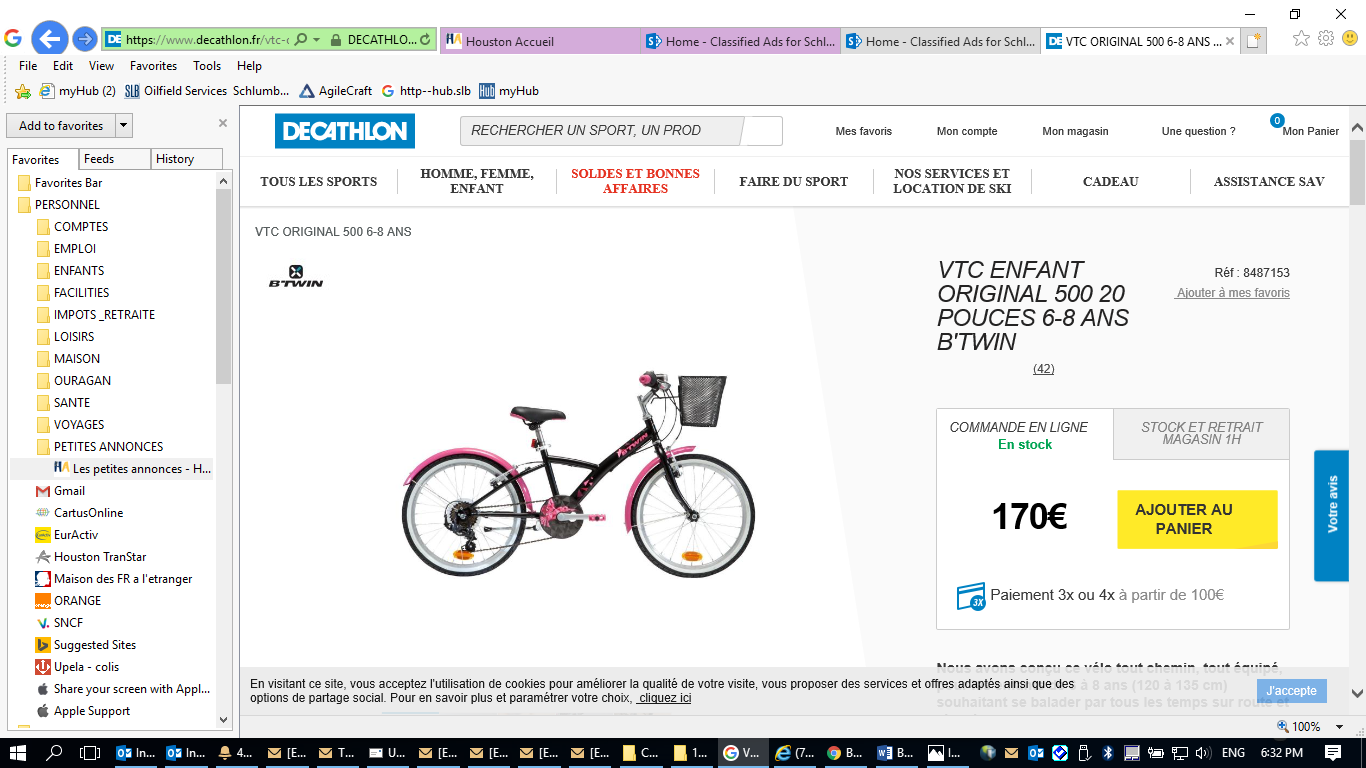 24" GIRLs’ Bike by Schwimm for 8/12 years old  ($45)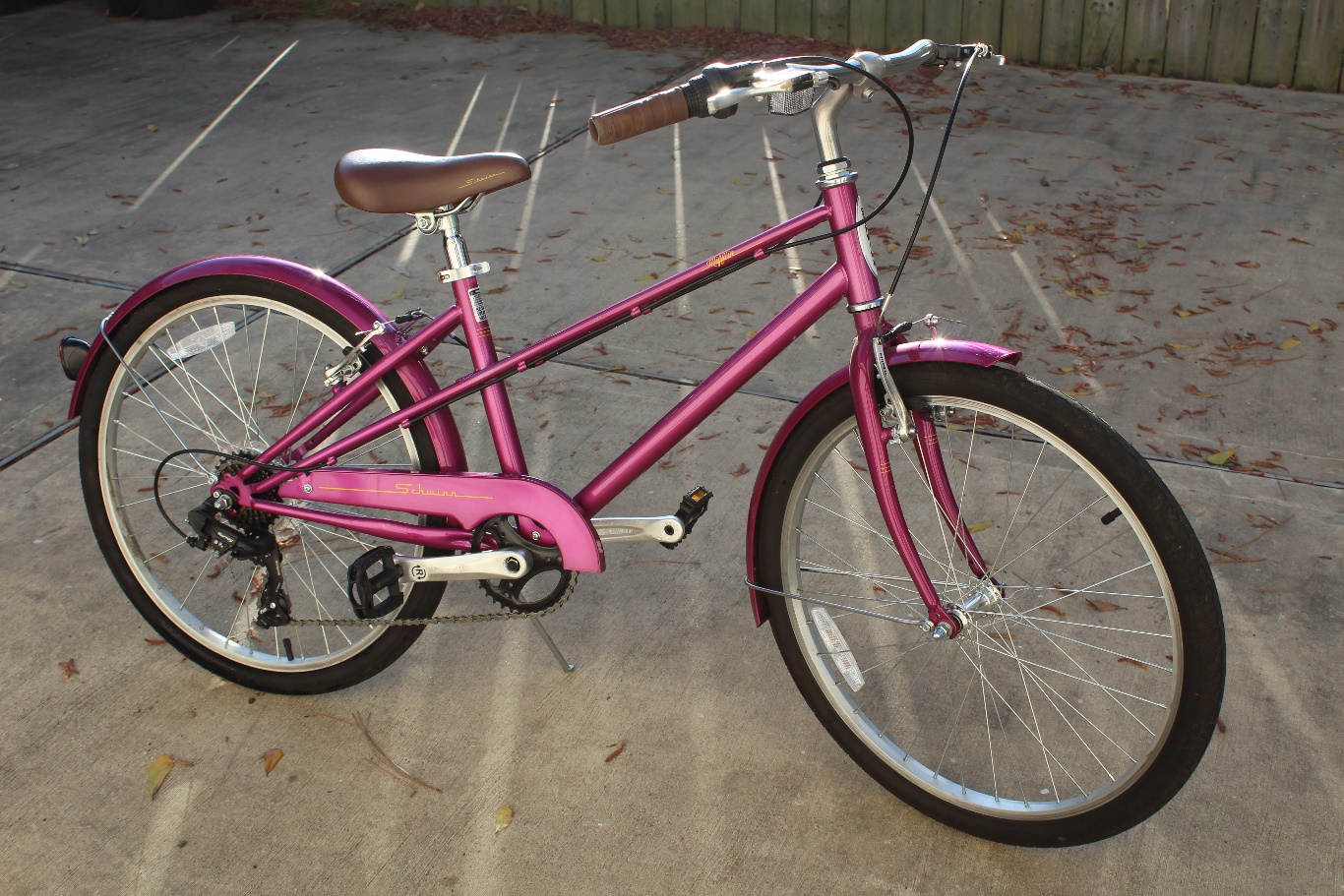 